MONDAY NIGHT GROUPMeetings will resume on Monday 20th August at 7.00pm in the parish hall. The first topic will be the Creed and the Catechism of the Catholic Church. Meetings begin with Evening Prayer (Vespers) and proceed with an input on the topic and discussion, followed by refreshments All welcome. HOLIDAY OF OBLIGATIONWednesday 15th August, being the Solemnity of the Assumption of the Blessed Virgin Mary, is a Holiday of Obligation. Mass times:Vigil: Tuesday at 7.00mWednesday: 10.00amSCHOOL’S BACK!!We wish the staff and students of our local schools an enjoyable and fruitful year ahead. SECOND COLLECTIONThere will be a second collection for the Assisted Parishes Scheme next weekend.COLLECTIONS LAST WEEKLast week’s Offertory Collection came to £Many thanks for your ongoing support of the parish.NATIONAL PILGRIMAGE TO THE SHRINE OF OUR LADY OF LOURDES AT CARFINIn honour of Saint John Ogilvie. Sunday 2nd September at 3pm. Principal celebrant Archbishop Tartaglia; Homilist Bishop Stephen RobsonFRIAR ALESSANDRO CHARITY CHRISTMAS CONCERT.1st December 2018 at Saint Mary’s Church, Abercromby Street, Glasgow.  Tickets £15.00 - available from www.eventbrite.co.uk  GLASGOW FAITH FORUMA series of talks on the sacraments for young people will be held at Turnbull Hall, the Catholic Chaplaincy of Glasgow University, beginning on Thursday 20th September. See poster on noticeboard for more information.ARCHBISHOP TARTAGLIA ON THE HOLY EUCHARISTIn a recent talk Archbishop Tartaglia offered 10 reminders about our participation in Holy Mass and reception of Holy Communion. 7. Receiving Holy Communion is not a token of inclusion, to make people feel better about themselves or to create a false unity. When the priest says to us, “The Body of Christ”, and we respond “Amen”, our response expresses a total act of faith in Jesus Christ who is present in the Eucharist; in His Church, the Body of Christ; in the ministry of the Church which was established by Jesus at the Last Supper in view of the Eucharist, to do this in memory of Him; in the full mystery of the Catholic faith. To receive the Lord in Holy Communion is everything. It is the mystery of faith. It should not be exploited for wrong purposes or for unworthy ends. HOLY MASS FOR NEWLY MARRIED COUPLESArchbishop Tartaglia will celebrate Holy Mass for newly married couples of the Archdiocese in St Andrew’s Cathedral on Sunday 7th October 2018 at 3.00pm. All couples married during the past few years are invited. CONFERENCE: THE ROLE OF THE LAITY IN THE CHURCHThis one-day conference will explore the role of the laity in the vision of the Second Vatican Council. It will be stimulating and thought provoking with speakers including Prof Helen Alvare. The Gillis Centre, Edinburgh, Saturday 6 October 2018, 11.00am – 4.00pm. Lunch included. Tickets are free. Contact Sr Mirjam Hugens: 0131 623 8902 or archsecretary@staned.org.ukPROJECT TRUTHProject Truth is an award winning youth outreach project run by SPUC Scotland. They travel round the towns and cities of Scotland, bringing the pro-life message to the streets. They run engaging monthly stalls as well as a week long pro-life Roadshow each August in various Scottish cities. For more information visit https://spucscotland.org/project-truth/  and to support their work go to Go Fund Me Project Truth.20-40 NETWORK PRESENTATION SKILLS EVENT Aged 20-40? Would you like to develop your presentation skills? Why not come along to our workshop with Host and Presenter, Greg Summers, who has worked with the likes of Olly Murs, Gary Barlow and John Bishop. Sunday 2nd September, 12:45pm – 4pm at Blackfriars Function Room, Glasgow. Just email 2040network@gmail.com to buy a £10 ticket or join our mailing list to find out about future events if you can’t make this one.VENERABLE MARGARET SINCLAIR ANNUAL PILGRIMAGE The 2018 Annual Pilgrimage to pray for the Beatification of the Venerable Margaret Sinclair will take place on Sunday 9 September from 2.00 to 6.00pm at St Patrick’s Church, Cowgate, Edinburgh. 2pm – Opening; 3pm – Film: The Story of Margaret Sinclair, Servant of God; 4.30 pm – Holy Mass. Refreshments available. MASS FOR THE QUEENSHIP OF MARYThe Family of Mary Immaculate Queen (Scotland) invites you to give thanks and to celebrate the Mass for the Queenship of Mary in St Catherine Laboure Church, 90 Lamont Road, Glasgow G21 3PP on Wednesday 22nd August 2018.  Rosary 7pm and Mass 7.30pm.  For further information contact Jim Murphy: 01389 731690 or 07506 012306; info@miq.org.uk  POPE FRANCIS TWEETSJesus reveals the love-filled face of God.@PontifexPOPE FRANCIS WRITES: REJOICE AND BE GLADPope Francis renewed the Lord’s call to holiness in his recent Apostolic Exhortation Gaudete et Exsultate. In the coming months we will publish excerpts from it. The full document can be purchased in the Pauline Multimedia store in St Enoch’s square or downloaded from the Holy See’s website: www.vatican.va 15. Let the grace of your baptism bear fruit in a path of holiness. Let everything be open to God; turn to him in every situation. Do not be dismayed, for the power of the Holy Spirit enables you to do this, and holiness, in the end, is the fruit of the Holy Spirit in your life (cf. Gal 5:22-23). When you feel the temptation to dwell on your own weakness, raise your eyes to Christ crucified and say: “Lord, I am a poor sinner, but you can work the miracle of making me a little bit better”. In the Church, holy yet made up of sinners, you will find everything you need to grow towards holiness. The Lord has bestowed on the Church the gifts of scripture, the sacraments, holy places, living communities, the witness of the saints and a multifaceted beauty that proceeds from God’s love, “like a bride bedecked with jewels” (Is 61:10).16. This holiness to which the Lord calls you will grow through small gestures. Here is an example: a woman goes shopping, she meets a neighbour and they begin to speak, and the gossip starts. But she says in her heart: “No, I will not speak badly of anyone”. This is a step forward in holiness. Later, at home, one of her children wants to talk to her about his hopes and dreams, and even though she is tired, she sits down and listens with patience and love. That is another sacrifice that brings holiness. Later she experiences some anxiety, but recalling the love of the Virgin Mary, she takes her rosary and prays with faith. Yet another path of holiness. Later still, she goes out onto the street, encounters a poor person and stops to say a kind word to him. One more step.PARISH PRAYERFather, almighty and eternal God, whose praise is sung throughout all creation and whose glory is proclaimed by all peoples. You create us in love and call us to our eternal destiny of loving communion with You. May the parish of Our Lady of Good Counsel be a place where Your Name is hallowed and Your chosen ones are united in Holy Mass with Your Son in praise and thanksgiving.Lord Jesus Christ, Word of God, Incarnate of the Virgin Mary, You manifest the Father’s love and reveal His will for us. May we always be aware of our Baptismal dignity as the Children of God by our sharing through the Holy Spirit in Your Sonship, and so respond to Your call in service of each other, our parish, Holy Mother Church and the world.Holy Spirit, Advocate and Spirit of Truth, You breathed your life into the Apostles at Pentecost, inspiring them to be preachers of the Word. May we always be open to Your promptings that our parish may be renewed in praise of God and in living the truth in charity.Our Lady, Mother of the ChurchPray for us.Our Lady of Good CounselPray for us 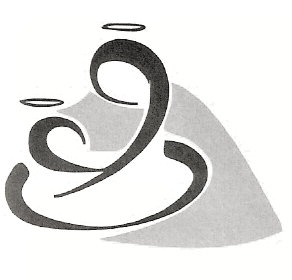 VOCATIONSThe monthly meetings for men who are considering a vocation to the priesthood held in Turnbull Hall, the Catholic Chaplaincy, University of Glasgow. Meetings, which are informal and involve no commitment, take place on the second Friday of each month. A period of adoration of the Blessed Sacrament and a talk on priestly life will be followed by supper and the chance to share with other men who are undertaking a similar time of discernment. The next session will be on Friday 10 February. For further information contact Fr Ross Campbell: 0141 339 4315. Email: Ross.Campbell.2@glasgow.ac.ukCELEBRATEA Catholic Charismatic Family Weekend will take place in St Ninian’s High School on 8-9th September 2018. Further information and booking:www.celebrateconference.orgscotland@celebrateconference.org07793 370 910 – Ged Farrell